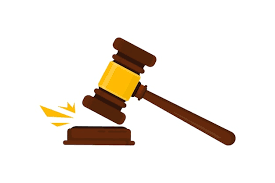 UWAGA!WYBORY ŁAWNIKÓW NA KADENCJĘ 2024-2027Informujemy, że z końcem bieżącego roku upływa kadencja ławników wybranych w 2019 r. Przy wyborach ławników zastosowanie mają przepisy rozdziału 7 w dziale IV ustawy z dnia 27 lipca 2001 r. Prawo o ustroju sądów powszechnych (Dz. U. z 2023 r., poz. 217 ze zm.).Tryb zgłaszania kandydatów na ławników:Zgodnie z art. 162 § 1 w/w ustawy kandydatów na ławnikówmogą zgłaszać radzie gminy prezesi właściwych sądów, stowarzyszenia, inne organizacje społeczne i zawodowe, zarejestrowane na podstawie przepisów prawa, (z wyłączeniem partii politycznych) oraz co najmniej pięćdziesięciu obywateli mających czynne prawo wyborcze, zamieszkujących stale na terenie gminy dokonującej wyboru, w terminie do dnia 30 czerwca 2023 roku.Zgłoszenia kandydatów na ławników dokonuje się na karcie zgłoszenia. Wzór karty zgłoszenia zawarty jest w rozporządzeniu Ministra Sprawiedliwości z dnia 9 czerwca 2011 r. w sprawie sposobu postępowania z dokumentami złożonymi radom gmin przy zgłaszaniu kandydatów na ławników oraz wzoru karty zgłoszenia – Dz. U. Nr 121, poz. 693 ze zm.).Ponadto Kartę zgłoszenia kandydata na ławnika można pobrać w Urzędzie Gminy w Budziszewicach w pokoju nr 9 w godzinach pracy Urzędu.Do karty zgłoszenia załącza się dokumenty, o których mowa w art. 162 § 2-4 ustawy Prawo o ustroju sadów powszechnych., tj:informację z Krajowego Rejestru Karnego dotyczącą zgłaszanej osoby;oświadczenie kandydata, że nie jest prowadzone przeciwko niemu postępowanie o przestępstwo ścigane z oskarżenia publicznego lub przestępstwo skarbowe;oświadczenie kandydata, że nie jest lub nie był pozbawiony władzy rodzicielskiej, a także, że władza rodzicielska nie została mu ograniczona ani zawieszona;zaświadczenie lekarskie o stanie zdrowia kandydata, wystawione przez lekarza podstawowej opieki zdrowotnej, stwierdzające brak przeciwwskazań do wykonywania funkcji ławnika;dwa zdjęcia zgodne z wymogami stosowanymi przy składaniu wniosku o wydanie dowodu osobistego.Dokumenty wymienione w pkt od 1 do 4 powinny być opatrzone datą nie wcześniejszą, niż 30 dni przed dniem zgłoszenia.Dodatkowo do karty zgłoszenia należy dołączyć:aktualny odpis z Krajowego Rejestru Sądowego albo odpis lub zaświadczenie potwierdzające wpis do innego właściwego rejestru lub ewidencji – jeśli kandydata zgłasza stowarzyszenie lub inna organizacja społeczna lub zawodowa, zarejestrowana na podstawie przepisów prawa. Dokumenty powyższe powinny być opatrzone datą nie wcześniejszą, niż 3. miesiące przed dniem zgłoszenia;imienną listę osób zgłaszających kandydata wraz z podaniem ich numeru PESEL, miejsca stałego zamieszkania i własnoręcznym podpisem każdej z tych osób – gdy zgłoszenia kandydata na ławnika dokonuje grupa pięćdziesięciu obywateli. Osobą uprawnioną do składania wyjaśnień w sprawie zgłoszenia kandydata jest osoba, której nazwisko zostało umieszczone jako pierwsze na liście.Zgodnie z art. 162 § 7 i 8 ustawy Prawo o ustroju sadów powszechnychkoszt opłaty za wydanie informacji z Krajowego Rejestru Karnego oraz aktualnego odpisu z Krajowego Rejestru Sądowego albo odpisu lub zaświadczenia innego właściwego rejestru lub ewidencji ponosi Skarb Państwa.Zgodnie z art. 162 § 7austawy Prawo o ustroju sadów powszechnychkoszt opłaty za badanie lekarskie i za wystawienie zaświadczenia lekarskiego ponosi kandydat na ławnika.Rady gminy dokonują wyboru ławników najpóźniej w październiku 2023 r.LICZBA ŁAWNIKÓW WYBIERANYCH PRZEZ RADĘ GMINY BUDZISZEWICE:Do Sądu Rejonowego w Tomaszowie Mazowieckim                                             OGÓŁEM: 2                        w tym do sądu pracy: 1Do Sądu Okręgowego w Piotrkowie Trybunalskim                                              OGÓŁEM: 3                 w tym do Wydziału Pracy              i Ubezpieczeń Społecznych: 0Ustawa Prawo o ustroju sadów powszechnych:Art.  158.  [Wymagania na stanowisku ławnika]§  1. Ławnikiem może być wybrany ten, kto:posiada obywatelstwo polskie i korzysta z pełni praw cywilnych i obywatelskich;jest nieskazitelnego charakteru;ukończył 30 lat;jest zatrudniony, prowadzi działalność gospodarczą lub mieszka w miejscu kandydowania co najmniej od roku;nie przekroczył 70 lat;jest zdolny, ze względu na stan zdrowia, do pełnienia obowiązków ławnika;posiada co najmniej wykształcenie średnie lub średnie branżowe.§  2. (uchylony).§  3. Do orzekania w sprawach z zakresu prawa pracy ławnikiem powinna być wybrana osoba wykazująca szczególną znajomość spraw pracowniczych.Art.  159.  [Osoby niemogące być ławnikami]§  1. Ławnikami nie mogą być:osoby zatrudnione w sądach powszechnych i innych sądach oraz w prokuraturze;osoby wchodzące w skład organów, od których orzeczenia można żądać skierowania sprawy na drogę postępowania sądowego;funkcjonariusze Policji oraz inne osoby zajmujące stanowiska związane ze ściganiem przestępstw i wykroczeń;adwokaci i aplikanci adwokaccy;radcy prawni i aplikanci radcowscy;duchowni;żołnierze w czynnej służbie wojskowej;funkcjonariusze Służby Więziennej;radni gminy, powiatu i województwa.§  2. Nie można być ławnikiem jednocześnie w więcej niż jednym sądzie.